ՀԱՇՎԵՏՎՈՒԹՅՈՒՆՀԱՅԱՍՏԱՆԻ ՀԱՆՐԱՊԵՏՈՒԹՅԱՆ ԱԶԳԱՅԻՆ ԺՈՂՈՎԻ ԲՅՈՒՋԵՏԱՅԻՆ ԳՐԱՍԵՆՅԱԿԻ 2019 ԹՎԱԿԱՆԻ ԿԱՏԱՐԱԾ ԱՇԽԱՏԱՆՔՆԵՐԻ ՎԵՐԱԲԵՐՅԱԼ 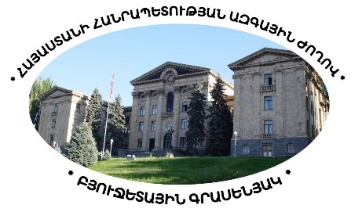                           ԱԺԲԳԵՐԵՎԱՆ-2020ԲՈՎԱՆԴԱԿՈՒԹՅՈՒՆՆԱԽԱԲԱՆ……………………………………………………………………………………………….3ԳՈՐԾՈՒՆԵՈՒԹՅՈՒՆ..………………………………………………………………………………3Ինքնաշխատ գործառույթների իրականացում․․․․․․․․․․․․․․․․․․․․․․․․․․․․․․․․․․․․․․․․․․․․․․․․․․․․․․․․․․․․․․․․․․․․․․․․3Հարցումների հիման վրա տեղեկանքների և աջակցության տրամադրում․․․․․․․.3Ազգային ժողովի կարողությունների զարգացում…………………………………….9Այլ աշխատանքներ․․․․․․․․․․․․․․․․․․․․․․․․․․․․․․․․․․․․․․․․․․․․․․․․․․․․․․․․․․․․․………………………………………..12ՆԱԽԱԲԱՆՀայաստանի Հանրապետության Ազգային ժողովի բյուջետային գրասենյակը (այսուհետ՝ Բյուջետային գրասենյակ) հաշվետու ժամանակահատվածում (08․01․2019թ.-30․12․2019թ) գործել է հետևյալ կազմով՝ Գագիկ Բարսեղյան` համակարգող փորձագետ, այլ փորձագետներ` Աշոտ Եղիազարյան և Աշոտ Ավետիսյան:Բյուջետային գրասենյակի կողմից կատարված աշխատանքների վերաբերյալ տարեկան հաշվետվությունը կազմվել է Ազգային ժողովի աշխատակարգի 120-րդ կետի պահանջներից ելնելով:ԳՈՐԾՈՒՆԵՈՒԹՅՈՒՆ   Ինքնաշխատ գործառույթների իրականացում․ (Գործառույթներ որոնք իրականացվում են իմպերատիվ՝ իրավական ակտերով սահմանված դեպքերում և ժամկետներում, անկախ հարցման առկայության): Բյուջետային գրասենյակը ղեկավարվելով Ազգային ժողովի աշխատակարգի 115-րդ կետի   9-րդ և 10-րդ ենթակետերով, ինչպես նաև 116-րդ կետի 1-ին և 2-րդ ենթակետերով, սահմանված ժամկետներում պատրաստել և Ազգային ժողովի ֆինանսավարկային և բյուջետային հարցերի մշտական հանձնաժողովին է տրամադրել՝Հայաստանի Հանրապետության 2018 թվականի պետական բյուջեի կատարման մասին տարեկան հաշվետվության ամփոփ նկարագիրը,Հայաստանի Հանրապետության 2019 թվականի առաջին եռամսյակի, առաջին կիասմյակի և ինն ամիսների պետական բյուջեի կատարման ընթացքի վերաբերյալ Կառավարության ներկայացրած տեղեկանքների ամփոփ նկարագրերը, Հայաստանի Հանրապետության 2020 թվականի պետական բյուջեի նախագծի ամփոփ նկարագիրը:Հարցումների հիման վրա տեղեկանքների և աջակցության տրամադրում․Բյուջետային գրասենյակը 2019 թվականի ընթացքում ստացել է 106 հարցում, որից 75-ը պատգամավորական, 12-ը խմբակցություններից և 29-ը մշտական հանձնաժողովներից։ Տեղեկանքների պատրաստում․ Ստացված հարցումների հիման վրա պատրաստվել և Հայաստանի Հանրապետության Ազգային ժողովի նախագահին ու նրա տեղակալներին, բոլոր մշտական հանձնաժողովներին ու  խմբակցություններին, ինչպես նաև պատգամավորների է տրամադրվել 440 տեսակի տեղեկանքներ: Մասնավորապես, Բյուջետային գրասենյակը, ղեկավարվելով Ազգային ժողովի աշխատակարգի`115-րդ կետի 5-րդ ենթակետով և  117-րդ կետի 3-րդ ենթակետով, պատրաստել է ոլորտային  տեղեկանքներ 2019թ. Հայաստանի Հանրապետության պետական բյուջեով նախատեսված ծախսերի կատարման ընթացքի վերաբերյալ: Պատրաստված 198 տեսակի տեղեկանքները տրամադրվել են Ազգային ժողովի համապատասխան մշտական հանձնաժողովներին՝ ըստ իրենց գործունեության ոլորտների, ինչպես նաև Ազգային ժողովի նախագահին, Ազգային ժողովի նախագահի տեղակալներին, բոլոր խմբակցություններին և պատգամավորների: Մասնավորապես,առողջապահության և սոցիալական հարցերի մշտական հանձնաժողովին՝ առողջապահության և սոցիալական պաշտպանության ոլորտների ծախսեր,արտաքին հարաբերությունների մշտական հանձնաժողովին՝ արտաքին հարաբերությունների ոլորտի ծախսեր,գիտության, կրթության, մշակույթի, սփյուռքի, երիտասարդության եւ սպորտի հարցերի մշտական հանձնաժողովին՝ կրթության, հանգստի, մշակույթի և կրոնի,  §Ընդհանուր բնույթի հանրային ծառայություններ¦ բաժնի §Ընդհանուր բնույթի հետազոտական աշխատանք¦ և §Ընդհանուր բնույթի հանրային ծառայությունների գծով հետազոտական և նախագծային աշխատանքներ¦ խմբերի համար նախատեսված  ծախսեր, տարածքային կառավարման, տեղական ինքնակառավարման, գյուղատնտեսության եւ բնապահպանության հարցերի մշտական հանձնաժողովին՝ ՀՀ տարածքային կառավարման և զարգացման նախարարության, մարզպետարանների, կառավարության տարբեր մակարդակների միջև իրականացվող ընդհանուր բնույթի տրանսֆերտների, §Բնակարանային շինարարություն և կոմունալ ծառայություններ¦, գյուղատնտեսության, անտառային տնտեսության, ձկնորսության և որսորդության, ջրամատակարարման և շրջակա միջավայրի պաշտպանության ոլորտների ծախսեր,պաշտպանության և անվտանգության հարցերի մշտական հանձնաժողովին՝ պաշտպանության, հասարակական կարգի և անվտանգության ու փրկարար ծառայության ոլորտների ծախսեր, պետական-իրավական հարցերի մշտական հանձնաժողովին՝ դատական գործունեության և իրավական պաշտպանության, դատախազության, կալանավայրերի ու նախաքննության բնագավառներում ծախսեր, մարդու իրավունքների պաշտպանության և հանրային հարցերի մշտական հանձնաժողովին՝ իրավական պաշտպանության և մարդու իրավունքների պաշտպանության բնագավառներում ծախսեր, ֆինանսավարկային եւ բյուջետային հարցերի մշտական հանձնաժողովին՝ պետական բյուջեի ծախսեր, ներառյալ պետական պարտքի գծով գործառնություններին ուղղված ծախսեր,  տնտեսական հարցերի մշտական հանձնաժողովին՝ §Տնտեսական հարաբերություններ¦ բաժնի §Ընդհանուր բնույթի տնտեսական, առևտրային աշխատանքի գծով հարաբերություններ¦խմբի, Գյումրու և Վանաձորի տեխնոլոգիական կենտրոնների գործունեության իրականացման ծրագրի, ՏՏ ոլորտի խթանման ծառայությունների, լեռնաարդյունահանման, արդյունաբերության և շինարարության, տրանսպորտի և կապի, §Բնակարանային շինարարություն և կոմունալ ծառայությունների (այլ դասերին չպատկանող)¦, վառելիքի և էներգետիկայի ոլորտների ծախսեր,պետական բյուջեի ծախսերն ամբողջությամբ, ըստ հիմնական ծախասային ուղությունների:Տեղեկատվության աղբյուրներն են հանդիսացել §Հայաստանի Հանրապետության 2019 թվականի պետական բյուջեի մասին¦ Հայաստանի Հանրապետության օրենքը, Հայաստանի Հանրապետության կառավարության 27.12.2018 թվականի թիվ 1515-Ն որոշումը §Հայաստանի Հանրապետության 2019 թվականի պետական բյուջեի կատարումն ապահովող միջոցառումների մասին¦ և www.e-gօv.am (էլեկտրոնային կառավարում) ինտերնետային կայքի §Ինտերակտիվ բյուջե¦ բաժինը և Հայաստանի Հանրապետության ֆինանսների նախարարության <<LS rep>> ծրագրային համակարգը:Վերոնշյալ տեղեկանքներն ընդգրկում են Հայաստանի Հանրապետության պետական բյուջեների 11 ծախսային ուղղություններից 10-ը՝ կազմելով Հայաստանի Հանրապետության 2019թ. պետական բյուջեի ծախսերի շուրջ 90 %-ը:115-րդ կետի 5-րդ ենթակետով և  117-րդ կետի 3-րդ ենթակետով 2019 թվականի ընթացքում պատրաստել է 24 տեսակի տեղեկանքներ  Հայաստանի Հանրապետության 2019 թվականի պետական բյուջեով նախատեսված եկամուտների հավաքագրման ընթացքի վերաբերյալ՝ ներառյալ 2018թ․ տվյալները: Դրանք տրամադրվել են Հայաստանի Հանրապետության Ազգային ժողովի նախագահին, Ազգային ժողովի նախագահի տեղակալներին, բոլոր  մշտական հանձնաժողովներին ու խմբակցություններին, պատգամավորների: Տեղեկատվության աղբյուրներ են հանդիսացել Հայաստանի Հանրապետության ֆինանսների նախարարության ինտերնետային կայքում հրապարակված Հայաստանի Հանրապետության պետական բյուջեի կատարման 2018-2019 թթ.  ամսական ամփոփ բնութագրերը և §Հայաստանի Հանրապետության 2019 թվականի պետական բյուջեի կատարումն ապահովող միջոցառումների մասին¦ Հայաստանի Հանրապետության կառավարության 27.12.2018 թվականի թիվ 1515-Ն որոշումը;115-րդ կետի 7-րդ ենթակետով և  117-րդ կետի 4-րդ ենթակետով, պատրաստել է տեղեկանքներ Հայաստանի Հանրապետության 2017-2019 թթ սոցիալ-տնտեսական իրավիճակը բնութագրող հիմնական ցուցանիշների վերաբերյալ: Պատրաստված 20 տեսակի տեղեկանքները տրամադրվել են Հայաստանի Հանրապետության Ազգային ժողովի նախագահին, Ազգային ժողովի նախագահի տեղակալներին, բոլոր մշտական հանձնաժողովներին ու խմբակցություններին, ինչպես նաև պատգամավորների: Տեղեկատվության աղբյուրներ են հանդիսացել Հայաստանի Հանրապետության ազգային վիճակագրական ծառայության ինտերնետային կայքի հրապարակումները՝        2016-2019թթ  ՀՀ սոցիալ-տնտեսական վիճակի վերաբերյալ;115-րդ կետի 7-րդ ենթակետով և  117-րդ կետի 4-րդ ենթակետով, պատրաստել է  110 տեսակի տեղեկանքներ Հայաստանի Հանրապետության 2019 թվականի պետական պարտքի վերաբերյալ, որոնք   տրամադրվել են Հայաստանի Հանրապետության Ազգային ժողովի նախագահին,  Ազգային ժողովի նախագահի տեղակալներին, բոլոր մշտական հանձնաժողովներին ու խմբակցություններին,  ինչպես նաև պատգամավորների:Տեղեկատվության աղբյուրներ են հանդիսացել Հայաստանի Հանրապետության ֆինանսների նախարարության ինտերնետային կայքում հրապարակված Հայաստանի Հանրապետության պետական պարտքի ամսական տեղեկագրերը;115-րդ կետի 4-րդ ենթակետով և  117-րդ կետի 3-րդ ենթակետով, օգտագործելով Հայաստանի Հանրապետության ֆինանսների նախարարության «ԳԳՕ» համակարգի (LS Finance) հնարավորությունները, յուրաքանչյուր ամսվա 10-րդ, 20-րդ և  վերջին օրերի դրությամբ, պատրաստվել են 28 տեսակի տեղեկանքներ Հայաստանի Հանրապետության 2019 թվականի պետական բյուջեի կատարման ընթացքի վերաբերյալ (հաշվետվության ձև 6210), որոնք տրամադրվել են Ազգային ժողովի նախագահին, Ազգային ժողովի նախագահի տեղակալներին, բոլոր խմբակցություներին, Ազգային ժողովի տնտեսական հարցերի, ֆինանսավարկային և բյուջետային հարցերի մշտական հանձնաժողովներին և պատգամավորների:Պատրաստվել է տեղեկանք ՀՀ-ում հավաքագրված գույքահարկի վերաբերյալ,Պատրաստվել և բոլոր պատգամավերներին են տրամադրվել համեմատական վերլուծություններով տեղեկանքներ, այդ թվում ինֆոգրաֆիկ (5 տեսակ) Հայաստանի Հանրապետության 2018 թվականի պետական բյուջեի կատարման վերաբերյալ տարեկան հաշվետվության հիմնական ցուցանիշների վերաբերյալ, ներառյալ                2015-2017թթ․, Պատրաստվել են տեղեկանքներ Հայաստանի Հանրապետության 2016-2018թթ․ պետական բյուջեներով 19 գերատեսչությունների համար սահմանված ոչ ֆինանսական ցուցանիշների վերաբերյալ, որոնք տրամադրվել են Ազգային ժողովի ոլորտային մշտական հանձնաժողովներին (ըստ իրենց գործունեության ոլորտների) և շահագրգիռ պատգամավորների,Պատրաստվել է տեղեկանք ՀՆԱ-ում չդիտարկվող տնտեսության մասնաբաժնի վերաբերյալ՝ ըստ ոլորտների (2012-2017թթ),Պատրաստվել և բոլոր պատգամավերներին են տրամադրվել համեմատական վերլուծություններով տեղեկանքներ, այդ թվում` ինֆոգրաֆիկ (10 տեսակ), Հայաստանի Հանրապետության 2020 թվականի պետական բյուջեի նախագծի (5 տեսակ) և Հանրապետության 2020 թվականի պետական բյուջեի լրամշակված տարբերակի (5 տեսակ) հիմնական ցուցանիշների վերաբերյալ, ներառյալ 2016-2018 թթ․,Պատրաստվել և պատգամավերների է տրամադրվել դիտողություններով և առաջարկություններով (65 դիտողություն և առաջարկություն) տեղեկանք ՀՀ 2020 թվականի պետական բյուջեի նախագծի վերաբերյալ,Ազգային ժողովի ֆինանսավարկային և բյուջետային հարցերի մշտական հանձնաժողովի հարցման հիման վրա պատրաստվել և Հանձնաժողովին է տրամադրվել տեղեկանք Հայաստանի Հանրապետության օրենսդրությամբ սահմանված հարկաբյուջետային կանոնների և  դրանց պահպանման վերաբերյալ,Ազգային ժողովի ֆինանսավարկային և բյուջետային հարցերի մշտական հանձնաժողովի հարցման հիման վրա պատրաստվել և Հանձնաժողովի նախագահին են տրամադրվել տեղեկանքներ (3 տեսակ) Հայաստանի Հանրապետության 2019 թվականի պետական բյուջեի որ ֆինանսական ակտիվների գծով կատարված ծախսերի կատարման ընթացքի վերաբերյալ։Աջակցության տրամադրումԲյուջետային գրասենյակը, ի կատարումն Ազգային ժողովի պաշտպանության եւ անվտանգության հարցերի,  արտաքին հարաբերությունների, տնտեսական հարցերի, տարածքային կառավարման, տեղական ինքնակառավարման, գյուղատնտեսության եւ բնապահպանության հարցերի մշտական հանձնաժողովների կողմից Ազգային ժողովի աշխատակարգի 115-րդ և 118-րդ կետերով ներկայացված հարցումների, Հայաստանի Հանրաետության 2020 թվականի պետական բյուջեի նախագծի նախնական տարբերակի քննարկման համատեքստում, աջակցություն է տրամադրել վերոնշյալ հանձնաժողովներին՝ նրանց գործունեության ոլորտներում իրականացվող բյուջետային ծրագրերի բարելավման և դրանց կատարողական հիմնական ցուցանիշների մշակման գործում։ Միաժամանակ, վերոնշյալ քննարկումների համատեքստում, մշտական հանձնաժողովների հրավերներով, Ազգային ժողովի բյուջետային գրասենյակի համակարգող փորձագետն ու մյուս փորձագետները մասնակցել են  Ազգային ժողովի ֆինանսավարկային եւ բյուջետային հարցերի, առողջապահության եւ սոցիալական հարցերի, պետական-իրավական հարցերի և մարդու իրավունքների պաշտպանության եւ հանրային հարցերի մշտական հանձնաժողովների աշխատանքային քննարկումներին, որոնք վերաբերվում էին հանձնաժողովների գործունեության ոլորտներում իրականացվող բյուջետային ծրագրերի բարելավմանն ու դրանց կատարողական հիմնական ցուցանիշների մշակմանը։ Բյուջետային գրասենյակի համակարգող փորձագետն ու մյուս փորձագետները մասնակցել են Ազգային ժողովի մշտական հանձանժողովների կողմից ստեղծված աշխատանաքային խմբերի 24 աշխատանքային քննարկումների՝ ներկայացնելով բազմաթիվ դիտողություններ և առաջարկություններ։Ազգային ժողովի կարողությունների զարգացում․  Ազգային ժողովի կարողությունների զարգացում գործառույթի շրջանականերում Բյուջետային գրասենյակը տարվա ընթացքում Ազգային ժողովի կարողությունների շարունակական զարգացման համատեքստում կազմակերպել է 5 սեմինար-աշխատաժողովներ, որոնց մասնակցել են 120 պատգամավորներ, պատգամավորի օգնականներ և փորձագետներ։ Մանսվորապես, Բյուջետային գրասենյակը՝ Ազգային ժողովի <<Լուսավոր Հայաստան>> խմբակցության հարցման հիման վրա Բյուջետային գրասենյակի Ազգային ժողովի կարողությունների շարունակական զարգացում գործառույթի իրացման շրջանակներում, խմբակցության պատգամավորների, նրանց օգնականների և խմբակցության փորձագետների համար (մասնակցել են 31 հոգի), 2019 թվականի մայիսի 16-ին Ազգային ժողովում  կազմակերպել է սեմինար (աշխատաժողով) <<Հայաստանի Հանրապետության պետական բյուջեն և Հայաստանի Հանրապետությունում կիրառվող ծրագրային բյուջետավորման մեթոդաբանությունը>> թեմայով: Բյուջետային գրասենյակի համակարգող փորձագետ Գագիկ Բարսեղյանը ներկայացրել է զեկուցում Հայաստանի Հանրապետության պետական բյուջեն և դրա կառուցվածքի, ծրագրային բյուջետավորման էության, Հայաստանի Հանրապետությունում դրա ներդրման գործընթացի ու ներդրված մեթոդաբանության առանձնահատկությունների, բյուջետային ծրագրերի վերլուծության գործիքների և Հայաստանի Հանրապետության 2018 թվականի պետական բյուջեի կատարման վերաբերյալ հաշվետվության հիմնական ամփոփ ցուցանիշների վերաբերյալ․  Ազգային ժողովի պատգամավոր պարոն Հ․ Դանիելյանի հարցման, ինչպես նաև, Բյուջետային գրասենյակի Ազգային ժողովի կարողությունների շարունակական զարգացում գործառույթի իրացման շրջանակներում, Ազգային ժողովի <<Իմ քայլը>> խմբակցության պատգամավորների օգնականների և խմբակցության փորձագետների համար (մասնակցել են 35 պատգամավորի օգնականներ և փորձագետներ), 2019 թվականի հունիսի 3-ին Ազգային ժողովում  կազմակերպել է սեմինար (աշխատաժողով) <<Հայաստանի Հանրապետության պետական բյուջեն և Հայաստանի Հանրապետությունում կիրառվող ծրագրային բյուջետավորման մեթոդաբանությունը>> թեմայով: Բյուջետային գրասենյակի համակարգող փորձագետ Գագիկ Բարսեղյանը ներկայացրել է զեկուցում Հայաստանի Հանրապետության պետական բյուջեի և դրա կառուցվածքի, ծրագրային բյուջետավորման էության, Հայաստանի Հանրապետությունում դրա ներդրման գործընթաց ու ներդրված մեթոդաբանության առանձնահատկություններ, բյուջետային ծրագրերի վերլուծության գործիքների թեմաներով, իսկ Բյուջետային գրասենյակի փորձագետ Աշոտ Եղիազարյանը ներկայացրել է տեղեկատվություն Հայաստանի Հանրապետության 2018 թվականի պետական բյուջեի կատարման վերաբերյալ հաշվետվության հիմնական ամփոփ ցուցանիշների վերաբերյալ,Ազգային ժողովի <<Լուսավոր Հայաստան>> խմբակցության հարցման հիման վրա Բյուջետային գրասենյակի Ազգային ժողովի կարողությունների շարունակական զարգացում գործառույթի իրացման շրջանակներում, խմբակցության պատգամավորների, նրանց օգնականների և խմբակցության փորձագետների համար (մասնակցել են 16 հոգի), սույն թվականի հոկտեմբերի 28-ին Ազգային ժողովում  կազմակերպել է սեմինար (աշխատաժողով) <<Հայաստանի Հանրապետության պետական բյուջեն և Հայաստանի Հանրապետությունում կիրառվող ծրագրային բյուջետավորման մեթոդաբանությունը>> թեմայով: Բյուջետային գրասենյակի համակարգող փորձագետ Գագիկ Բարսեղյանը, փորձագետներ Աշոտ Եղիազարյանն ու Աշոտ Ավետիսյանը ներկայացրել են զեկուցումներ Հայաստանի Հանրապետության պետական բյուջեի և դրա կառուցվածքի, ծրագրային բյուջետավորման էության, Հայաստանի Հանրապետությունում դրա ներդրման գործընթացի ու ներդրված մեթոդաբանության առանձնահատկությունների, բյուջետային ծրագրերի վերլուծության գործիքների և Հայաստանի Հանրապետության 2020 թվականի պետական բյուջեի նախագծի հիմնական ամփոփ ցուցանիշների վերաբերյալ։  2019 թվականի հունվար-մարտ ամիսներին, Բյուջետային գրասենյակի համակարգող փորձագետ Գագիկ Բարսեղյանը, Բյուջետային գարսենյակի Ազգային ժողովի կարողությունների շարունակական զարգացման գործառույթի իրացման համատեքստում  կազմակերպված 2 սեմինարներին, որոնց մասնակցել են 35 պատգամավոր և 3 պատգամավորի օգնական ու փորձագետ, ներկայացրել է զեկուցումներ համակարգող ծրագրային բյուջետավորման և Հայաստանի Հանրապետությունում կիրառվող ծրագրային բյուջետավորման մեթոդաբանության, Հայաստանի Հանրապետության բյուջետային գործընթացի և Ազգային ժողովի բյուջետային գրասենյակի ու անկախ ֆինանսական ինստիտուտների միջազգային փորձի վերաբերյալ։ Այլ աշխատանքներԲյուջետային գրասենյակի աշխատակազմն ակտիվորեն ներգրավված է՝«Հայաստանի Հանրապետությունում պետական ֆինանսենրի քաղաքականության բարեփոխումների ծրագիր» ԵՄ բյուջետային ծրագրով Ազգային ժողովի մասով ամրագրված թիրախների իրգործման և մոնիթորինգի գործընթացում: Այս շրջանակում Բյուջետային գրասենյակը Հայաստանի Հանրապետության ֆինանսների, ինչպես նաև  Հայաստանի Հանրապետության տնտեսական զարգացման և ներդրումների նախարարություններին տեղեկատվություն է տրամադրել 2018-2019թթ համար սահմանված թիրախների իրագործման և հնարավոր ռիսկերի վերաբերյալ,Պետական Ֆինանսների Կառավարման Համակարգի Բարեփոխումների իրականացման և մոնիթորինգի գործընթացում, որի շրջանակում Բյուջետային գրասենյակը տեղեկատվություն է տրամադրել Հայաստանի Հանրապետության ֆինանսերի նախարարությանը 2019 թվականի ընթացքում վերոնշյալ ծրագրով ամրագրված ուղղություններով իրականացված միջոցառումների վերաբերյալ։Բյուջետային գրասենյակի կողմից մշակվել և Ազգային ժողովի ֆինանսավարկային և բյուջետային հարցերի հանձնաժողովի կողմից հաստատվել է Բյուջետային գրասենյակի զարգացման 2020-2023թթ․ ռազմավարությունը։Բյուջետային գրասենյակի կողմից ներկայացվել են առաջարկություններ (առաջարկություններն ամբողջությամբ ընդունվել են) Պետական ֆինանսների կառավարման համակարգի 2019-2023 թվականների բարեփոխումների ռազմավարության վերաբերյալ։